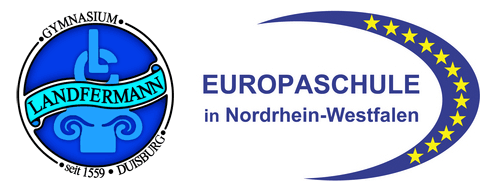 Aus Tradition die Zukunft gestalten!Wir erkennen Interessen, wir fördern Talente, wir motivieren zu Leistung.Offen für Anregungen und Kooperationen mit Wissenschaft und Technik, Gesellschaft und Wirtschaft ermöglichen wir individuelle Lernwege. Wir entwickeln Selbstvertrauen, Freude und Interesse an Wissen, Lernen und Leistung.Wir bauen auf 450 Jahren Bildung.Humanistische Ideale verstehen wir als Grundlage persönlicher Entwicklung in Bildung und Erziehung.Wir lernen und leben eigenständiges, respektvolles und verantwortungsbewusstes Handeln in der Gemeinschaft.Wir leben Europa.Als Europaschule fördern wir den europäischen Gedanken mit vielen Fremdsprachen, internationalen Projekten und Auslandsaufenthalten.Wir sind als mündige Europäer überzeugt, dass dem Weltoffenen die Welt offen steht.Wir sind eine lernende Schule.Eingedenk der Tradition, der Gegenwart und der zukünftigen Chancen und Risiken entwickeln wir uns im Bewusstsein der gemeinsamen Verantwortung für unsere Zukunft.Wir gestalten als freie, selbstständige und gebildete Persönlichkeiten Gegenwart und Zukunft.Name, Vorname:Name, Vorname:Name, Vorname:Name, Vorname:Name, Vorname:Erklärungen als Anlage zum AnmeldebogenErklärungen als Anlage zum AnmeldebogenErklärungen als Anlage zum AnmeldebogenErklärungen als Anlage zum AnmeldebogenErklärungen als Anlage zum AnmeldebogenÜbereinstimmung mit grundlegenden Prinzipien des Landfermann-Gymnasiums:Wir freuen uns über Ihren und Deinen Aufnahmewunsch. Das Landfermann-Gymnasium legt besonderen Wert auf ein immer an Respekt und Angst- und Gewaltfreiheit ausgerichtetes eigenständiges und verantwortungsvolles Handeln. Dazu gehören ein immer respektvoller und angst- und gewaltfreier Umgang miteinander und ein Beachten der Anti-Mobbing-Verpflichtungen, der Handyregelungen und der Pflege aller ideell und materiell wichtigen Dinge in unserer Schule. Unser Leitbild ist auf der Rückseite abgedruckt.Mein Kind wird an den Klassenfahrten, Ausflügen und Unterrichtsgängen gem. Fahrtenkonzept und Lehrplänen und an allen Unterrichtsveranstaltungen teilnehmen; dazu gehören insbesondere gemeinsamer Sport- und Schwimmunterricht von Mädchen und Jungen / Sexualkundeunterricht / Berufspraktika / Arbeitsgemeinschaften/Verpflichtungen, Programme und Gespräche nach dem Konzept der Studien- und Berufsorientierung.Ich weiß, dass mein Kind bis zum 1. Schultag sicher schwimmen können muss; ggf. sorge ich für weitere Schwimmkurse. Ich erkläre, dass ich mein Kind ggf. mit Zustimmung der anderen Sorgeberechtigten anmelde.Übereinstimmung mit grundlegenden Prinzipien des Landfermann-Gymnasiums:Wir freuen uns über Ihren und Deinen Aufnahmewunsch. Das Landfermann-Gymnasium legt besonderen Wert auf ein immer an Respekt und Angst- und Gewaltfreiheit ausgerichtetes eigenständiges und verantwortungsvolles Handeln. Dazu gehören ein immer respektvoller und angst- und gewaltfreier Umgang miteinander und ein Beachten der Anti-Mobbing-Verpflichtungen, der Handyregelungen und der Pflege aller ideell und materiell wichtigen Dinge in unserer Schule. Unser Leitbild ist auf der Rückseite abgedruckt.Mein Kind wird an den Klassenfahrten, Ausflügen und Unterrichtsgängen gem. Fahrtenkonzept und Lehrplänen und an allen Unterrichtsveranstaltungen teilnehmen; dazu gehören insbesondere gemeinsamer Sport- und Schwimmunterricht von Mädchen und Jungen / Sexualkundeunterricht / Berufspraktika / Arbeitsgemeinschaften/Verpflichtungen, Programme und Gespräche nach dem Konzept der Studien- und Berufsorientierung.Ich weiß, dass mein Kind bis zum 1. Schultag sicher schwimmen können muss; ggf. sorge ich für weitere Schwimmkurse. Ich erkläre, dass ich mein Kind ggf. mit Zustimmung der anderen Sorgeberechtigten anmelde.Übereinstimmung mit grundlegenden Prinzipien des Landfermann-Gymnasiums:Wir freuen uns über Ihren und Deinen Aufnahmewunsch. Das Landfermann-Gymnasium legt besonderen Wert auf ein immer an Respekt und Angst- und Gewaltfreiheit ausgerichtetes eigenständiges und verantwortungsvolles Handeln. Dazu gehören ein immer respektvoller und angst- und gewaltfreier Umgang miteinander und ein Beachten der Anti-Mobbing-Verpflichtungen, der Handyregelungen und der Pflege aller ideell und materiell wichtigen Dinge in unserer Schule. Unser Leitbild ist auf der Rückseite abgedruckt.Mein Kind wird an den Klassenfahrten, Ausflügen und Unterrichtsgängen gem. Fahrtenkonzept und Lehrplänen und an allen Unterrichtsveranstaltungen teilnehmen; dazu gehören insbesondere gemeinsamer Sport- und Schwimmunterricht von Mädchen und Jungen / Sexualkundeunterricht / Berufspraktika / Arbeitsgemeinschaften/Verpflichtungen, Programme und Gespräche nach dem Konzept der Studien- und Berufsorientierung.Ich weiß, dass mein Kind bis zum 1. Schultag sicher schwimmen können muss; ggf. sorge ich für weitere Schwimmkurse. Ich erkläre, dass ich mein Kind ggf. mit Zustimmung der anderen Sorgeberechtigten anmelde.Übereinstimmung mit grundlegenden Prinzipien des Landfermann-Gymnasiums:Wir freuen uns über Ihren und Deinen Aufnahmewunsch. Das Landfermann-Gymnasium legt besonderen Wert auf ein immer an Respekt und Angst- und Gewaltfreiheit ausgerichtetes eigenständiges und verantwortungsvolles Handeln. Dazu gehören ein immer respektvoller und angst- und gewaltfreier Umgang miteinander und ein Beachten der Anti-Mobbing-Verpflichtungen, der Handyregelungen und der Pflege aller ideell und materiell wichtigen Dinge in unserer Schule. Unser Leitbild ist auf der Rückseite abgedruckt.Mein Kind wird an den Klassenfahrten, Ausflügen und Unterrichtsgängen gem. Fahrtenkonzept und Lehrplänen und an allen Unterrichtsveranstaltungen teilnehmen; dazu gehören insbesondere gemeinsamer Sport- und Schwimmunterricht von Mädchen und Jungen / Sexualkundeunterricht / Berufspraktika / Arbeitsgemeinschaften/Verpflichtungen, Programme und Gespräche nach dem Konzept der Studien- und Berufsorientierung.Ich weiß, dass mein Kind bis zum 1. Schultag sicher schwimmen können muss; ggf. sorge ich für weitere Schwimmkurse. Ich erkläre, dass ich mein Kind ggf. mit Zustimmung der anderen Sorgeberechtigten anmelde.Übereinstimmung mit grundlegenden Prinzipien des Landfermann-Gymnasiums:Wir freuen uns über Ihren und Deinen Aufnahmewunsch. Das Landfermann-Gymnasium legt besonderen Wert auf ein immer an Respekt und Angst- und Gewaltfreiheit ausgerichtetes eigenständiges und verantwortungsvolles Handeln. Dazu gehören ein immer respektvoller und angst- und gewaltfreier Umgang miteinander und ein Beachten der Anti-Mobbing-Verpflichtungen, der Handyregelungen und der Pflege aller ideell und materiell wichtigen Dinge in unserer Schule. Unser Leitbild ist auf der Rückseite abgedruckt.Mein Kind wird an den Klassenfahrten, Ausflügen und Unterrichtsgängen gem. Fahrtenkonzept und Lehrplänen und an allen Unterrichtsveranstaltungen teilnehmen; dazu gehören insbesondere gemeinsamer Sport- und Schwimmunterricht von Mädchen und Jungen / Sexualkundeunterricht / Berufspraktika / Arbeitsgemeinschaften/Verpflichtungen, Programme und Gespräche nach dem Konzept der Studien- und Berufsorientierung.Ich weiß, dass mein Kind bis zum 1. Schultag sicher schwimmen können muss; ggf. sorge ich für weitere Schwimmkurse. Ich erkläre, dass ich mein Kind ggf. mit Zustimmung der anderen Sorgeberechtigten anmelde.Mein Kind und wir verpflichten uns zur Einhaltung der Prinzipien.Mein Kind und wir verpflichten uns zur Einhaltung der Prinzipien.Mein Kind und wir verpflichten uns zur Einhaltung der Prinzipien.Mein Kind und wir verpflichten uns zur Einhaltung der Prinzipien.Unsere Schulgemeinde versteht sich als solidarische und stärkende Schulgemeinschaft. Durch unseren freiwilligen Landfermann-Beitrag in Höhe von 60 € pro Jahr finanziert die Schulgemeinschaft über den Schulverein Landfermann e.V. u.a. die Toilettenservicekraft, die für eine angstfreie Schule als besonders wichtig angesehen wird, sowie zusätzliche Lernmaterialien und Gelder, die für Ausstattung und Gemeinschaftsaspekte eingesetzt werden.Unsere Schulgemeinde versteht sich als solidarische und stärkende Schulgemeinschaft. Durch unseren freiwilligen Landfermann-Beitrag in Höhe von 60 € pro Jahr finanziert die Schulgemeinschaft über den Schulverein Landfermann e.V. u.a. die Toilettenservicekraft, die für eine angstfreie Schule als besonders wichtig angesehen wird, sowie zusätzliche Lernmaterialien und Gelder, die für Ausstattung und Gemeinschaftsaspekte eingesetzt werden.Unsere Schulgemeinde versteht sich als solidarische und stärkende Schulgemeinschaft. Durch unseren freiwilligen Landfermann-Beitrag in Höhe von 60 € pro Jahr finanziert die Schulgemeinschaft über den Schulverein Landfermann e.V. u.a. die Toilettenservicekraft, die für eine angstfreie Schule als besonders wichtig angesehen wird, sowie zusätzliche Lernmaterialien und Gelder, die für Ausstattung und Gemeinschaftsaspekte eingesetzt werden.Unsere Schulgemeinde versteht sich als solidarische und stärkende Schulgemeinschaft. Durch unseren freiwilligen Landfermann-Beitrag in Höhe von 60 € pro Jahr finanziert die Schulgemeinschaft über den Schulverein Landfermann e.V. u.a. die Toilettenservicekraft, die für eine angstfreie Schule als besonders wichtig angesehen wird, sowie zusätzliche Lernmaterialien und Gelder, die für Ausstattung und Gemeinschaftsaspekte eingesetzt werden.Unsere Schulgemeinde versteht sich als solidarische und stärkende Schulgemeinschaft. Durch unseren freiwilligen Landfermann-Beitrag in Höhe von 60 € pro Jahr finanziert die Schulgemeinschaft über den Schulverein Landfermann e.V. u.a. die Toilettenservicekraft, die für eine angstfreie Schule als besonders wichtig angesehen wird, sowie zusätzliche Lernmaterialien und Gelder, die für Ausstattung und Gemeinschaftsaspekte eingesetzt werden.Ich nehme diese Information zur Kenntnis.Ich nehme diese Information zur Kenntnis.Ich nehme diese Information zur Kenntnis.Ich nehme diese Information zur Kenntnis.Information über die Nutzung von ISERVDie Schule stellt ihren Schülerinnen, Schülern und Lehrkräften als Kommunikationsplattform IServ zur Verfügung. IServ dient der innerschulischen Kommunikation und ermöglicht allen Nutzern, schulbezogene Daten zu speichern und auszutauschen. Alle Nutzer verpflichten sich, die Rechte anderer Personen zu achten. Damit mein Kind an diesem – schulisch gebotenen – Austausch teilnehmen kann, müssen die entsprechenden Vereinbarungen zu IServ anerkannt werden. Die Information dazu erfolgt ausführlich und schriftlich zu einem späteren Zeitpunkt; auch eine Anerkennung dieser Vereinbarungen muss erst dann erfolgen.Information über die Nutzung von ISERVDie Schule stellt ihren Schülerinnen, Schülern und Lehrkräften als Kommunikationsplattform IServ zur Verfügung. IServ dient der innerschulischen Kommunikation und ermöglicht allen Nutzern, schulbezogene Daten zu speichern und auszutauschen. Alle Nutzer verpflichten sich, die Rechte anderer Personen zu achten. Damit mein Kind an diesem – schulisch gebotenen – Austausch teilnehmen kann, müssen die entsprechenden Vereinbarungen zu IServ anerkannt werden. Die Information dazu erfolgt ausführlich und schriftlich zu einem späteren Zeitpunkt; auch eine Anerkennung dieser Vereinbarungen muss erst dann erfolgen.Information über die Nutzung von ISERVDie Schule stellt ihren Schülerinnen, Schülern und Lehrkräften als Kommunikationsplattform IServ zur Verfügung. IServ dient der innerschulischen Kommunikation und ermöglicht allen Nutzern, schulbezogene Daten zu speichern und auszutauschen. Alle Nutzer verpflichten sich, die Rechte anderer Personen zu achten. Damit mein Kind an diesem – schulisch gebotenen – Austausch teilnehmen kann, müssen die entsprechenden Vereinbarungen zu IServ anerkannt werden. Die Information dazu erfolgt ausführlich und schriftlich zu einem späteren Zeitpunkt; auch eine Anerkennung dieser Vereinbarungen muss erst dann erfolgen.Information über die Nutzung von ISERVDie Schule stellt ihren Schülerinnen, Schülern und Lehrkräften als Kommunikationsplattform IServ zur Verfügung. IServ dient der innerschulischen Kommunikation und ermöglicht allen Nutzern, schulbezogene Daten zu speichern und auszutauschen. Alle Nutzer verpflichten sich, die Rechte anderer Personen zu achten. Damit mein Kind an diesem – schulisch gebotenen – Austausch teilnehmen kann, müssen die entsprechenden Vereinbarungen zu IServ anerkannt werden. Die Information dazu erfolgt ausführlich und schriftlich zu einem späteren Zeitpunkt; auch eine Anerkennung dieser Vereinbarungen muss erst dann erfolgen.Information über die Nutzung von ISERVDie Schule stellt ihren Schülerinnen, Schülern und Lehrkräften als Kommunikationsplattform IServ zur Verfügung. IServ dient der innerschulischen Kommunikation und ermöglicht allen Nutzern, schulbezogene Daten zu speichern und auszutauschen. Alle Nutzer verpflichten sich, die Rechte anderer Personen zu achten. Damit mein Kind an diesem – schulisch gebotenen – Austausch teilnehmen kann, müssen die entsprechenden Vereinbarungen zu IServ anerkannt werden. Die Information dazu erfolgt ausführlich und schriftlich zu einem späteren Zeitpunkt; auch eine Anerkennung dieser Vereinbarungen muss erst dann erfolgen.Ich nehme diese Information zur Kenntnis.Ich nehme diese Information zur Kenntnis.Ich nehme diese Information zur Kenntnis.Ich nehme diese Information zur Kenntnis.Einwilligung zur Erstellung und Administration einer Klassenliste, auch für die ElternpflegschaftenZur Erleichterung des Schulbetriebes ist es hilfreich, wenn Telefonlisten und Emailverteiler erstellt werden, um Informationen zwischen Eltern/volljährigen Schülern weiterzugeben. Für die Erstellung einer solchen Liste, die Name, Vorname des Schülers/der Schülerin und die Telefonnummer/Emailadresse enthält, und für die Weitergabe an alle Eltern der klassen- bzw. stufenangehörigen Schülerinnen/Schüler bestimmt ist, benötigen wir Ihr Einverständnis. Diese Einwilligung kann jederzeit von Ihnen für die Zukunft widerrufen werden.Einwilligung zur Erstellung und Administration einer Klassenliste, auch für die ElternpflegschaftenZur Erleichterung des Schulbetriebes ist es hilfreich, wenn Telefonlisten und Emailverteiler erstellt werden, um Informationen zwischen Eltern/volljährigen Schülern weiterzugeben. Für die Erstellung einer solchen Liste, die Name, Vorname des Schülers/der Schülerin und die Telefonnummer/Emailadresse enthält, und für die Weitergabe an alle Eltern der klassen- bzw. stufenangehörigen Schülerinnen/Schüler bestimmt ist, benötigen wir Ihr Einverständnis. Diese Einwilligung kann jederzeit von Ihnen für die Zukunft widerrufen werden.Einwilligung zur Erstellung und Administration einer Klassenliste, auch für die ElternpflegschaftenZur Erleichterung des Schulbetriebes ist es hilfreich, wenn Telefonlisten und Emailverteiler erstellt werden, um Informationen zwischen Eltern/volljährigen Schülern weiterzugeben. Für die Erstellung einer solchen Liste, die Name, Vorname des Schülers/der Schülerin und die Telefonnummer/Emailadresse enthält, und für die Weitergabe an alle Eltern der klassen- bzw. stufenangehörigen Schülerinnen/Schüler bestimmt ist, benötigen wir Ihr Einverständnis. Diese Einwilligung kann jederzeit von Ihnen für die Zukunft widerrufen werden.Einwilligung zur Erstellung und Administration einer Klassenliste, auch für die ElternpflegschaftenZur Erleichterung des Schulbetriebes ist es hilfreich, wenn Telefonlisten und Emailverteiler erstellt werden, um Informationen zwischen Eltern/volljährigen Schülern weiterzugeben. Für die Erstellung einer solchen Liste, die Name, Vorname des Schülers/der Schülerin und die Telefonnummer/Emailadresse enthält, und für die Weitergabe an alle Eltern der klassen- bzw. stufenangehörigen Schülerinnen/Schüler bestimmt ist, benötigen wir Ihr Einverständnis. Diese Einwilligung kann jederzeit von Ihnen für die Zukunft widerrufen werden.Einwilligung zur Erstellung und Administration einer Klassenliste, auch für die ElternpflegschaftenZur Erleichterung des Schulbetriebes ist es hilfreich, wenn Telefonlisten und Emailverteiler erstellt werden, um Informationen zwischen Eltern/volljährigen Schülern weiterzugeben. Für die Erstellung einer solchen Liste, die Name, Vorname des Schülers/der Schülerin und die Telefonnummer/Emailadresse enthält, und für die Weitergabe an alle Eltern der klassen- bzw. stufenangehörigen Schülerinnen/Schüler bestimmt ist, benötigen wir Ihr Einverständnis. Diese Einwilligung kann jederzeit von Ihnen für die Zukunft widerrufen werden.Ich bin einverstandenIch bin nicht einverstandenEinwilligung zur Darstellung von Bildern auf der Schulhomepage und in allen SchulveröffentlichungenUnsere Schule hat eine eigene Homepage und gibt ein Jahrbuch, die Landfermann-Blätter sowie Schulveröffentlichungen heraus. Auf der Homepage und in Druckerzeugnissen möchten wir die Aktivitäten unserer Schule präsentieren; dabei ist es auch möglich, dass Bilder Ihres Kindes abgebildet werden sollen. Da solche Bildnisse ohne Einverständnis der oder des Betroffenen nicht verbreitet werden dürfen, benötigen wir hierfür Ihre Einwilligung.Schüler*innen können in Kontakt kommen mit Zeitungen, Radio/TV oder Internetnachrichten. Hierbei werden Schüler*innen sichtbar und Bilder ggf. extern, z.B. in Zeitungen oder in TV oder Internet publiziert. Auch hierfür ist eine Einwilligung der Sorgeberechtigten notwendig, um die wir Sie bitten.  Ich bin ausdrücklich damit einverstanden, dass Bilder meines Kindes in Zeitungen oder im Fernsehen gezeigt werden (Diesen Satz ggf. streichen). Sie haben das Recht, diese Einwilligungen – ganz oder teilweise -  jederzeit mit Wirkung für die Zukunft zu widerrufen. Einwilligung zur Darstellung von Bildern auf der Schulhomepage und in allen SchulveröffentlichungenUnsere Schule hat eine eigene Homepage und gibt ein Jahrbuch, die Landfermann-Blätter sowie Schulveröffentlichungen heraus. Auf der Homepage und in Druckerzeugnissen möchten wir die Aktivitäten unserer Schule präsentieren; dabei ist es auch möglich, dass Bilder Ihres Kindes abgebildet werden sollen. Da solche Bildnisse ohne Einverständnis der oder des Betroffenen nicht verbreitet werden dürfen, benötigen wir hierfür Ihre Einwilligung.Schüler*innen können in Kontakt kommen mit Zeitungen, Radio/TV oder Internetnachrichten. Hierbei werden Schüler*innen sichtbar und Bilder ggf. extern, z.B. in Zeitungen oder in TV oder Internet publiziert. Auch hierfür ist eine Einwilligung der Sorgeberechtigten notwendig, um die wir Sie bitten.  Ich bin ausdrücklich damit einverstanden, dass Bilder meines Kindes in Zeitungen oder im Fernsehen gezeigt werden (Diesen Satz ggf. streichen). Sie haben das Recht, diese Einwilligungen – ganz oder teilweise -  jederzeit mit Wirkung für die Zukunft zu widerrufen. Einwilligung zur Darstellung von Bildern auf der Schulhomepage und in allen SchulveröffentlichungenUnsere Schule hat eine eigene Homepage und gibt ein Jahrbuch, die Landfermann-Blätter sowie Schulveröffentlichungen heraus. Auf der Homepage und in Druckerzeugnissen möchten wir die Aktivitäten unserer Schule präsentieren; dabei ist es auch möglich, dass Bilder Ihres Kindes abgebildet werden sollen. Da solche Bildnisse ohne Einverständnis der oder des Betroffenen nicht verbreitet werden dürfen, benötigen wir hierfür Ihre Einwilligung.Schüler*innen können in Kontakt kommen mit Zeitungen, Radio/TV oder Internetnachrichten. Hierbei werden Schüler*innen sichtbar und Bilder ggf. extern, z.B. in Zeitungen oder in TV oder Internet publiziert. Auch hierfür ist eine Einwilligung der Sorgeberechtigten notwendig, um die wir Sie bitten.  Ich bin ausdrücklich damit einverstanden, dass Bilder meines Kindes in Zeitungen oder im Fernsehen gezeigt werden (Diesen Satz ggf. streichen). Sie haben das Recht, diese Einwilligungen – ganz oder teilweise -  jederzeit mit Wirkung für die Zukunft zu widerrufen. Einwilligung zur Darstellung von Bildern auf der Schulhomepage und in allen SchulveröffentlichungenUnsere Schule hat eine eigene Homepage und gibt ein Jahrbuch, die Landfermann-Blätter sowie Schulveröffentlichungen heraus. Auf der Homepage und in Druckerzeugnissen möchten wir die Aktivitäten unserer Schule präsentieren; dabei ist es auch möglich, dass Bilder Ihres Kindes abgebildet werden sollen. Da solche Bildnisse ohne Einverständnis der oder des Betroffenen nicht verbreitet werden dürfen, benötigen wir hierfür Ihre Einwilligung.Schüler*innen können in Kontakt kommen mit Zeitungen, Radio/TV oder Internetnachrichten. Hierbei werden Schüler*innen sichtbar und Bilder ggf. extern, z.B. in Zeitungen oder in TV oder Internet publiziert. Auch hierfür ist eine Einwilligung der Sorgeberechtigten notwendig, um die wir Sie bitten.  Ich bin ausdrücklich damit einverstanden, dass Bilder meines Kindes in Zeitungen oder im Fernsehen gezeigt werden (Diesen Satz ggf. streichen). Sie haben das Recht, diese Einwilligungen – ganz oder teilweise -  jederzeit mit Wirkung für die Zukunft zu widerrufen. Einwilligung zur Darstellung von Bildern auf der Schulhomepage und in allen SchulveröffentlichungenUnsere Schule hat eine eigene Homepage und gibt ein Jahrbuch, die Landfermann-Blätter sowie Schulveröffentlichungen heraus. Auf der Homepage und in Druckerzeugnissen möchten wir die Aktivitäten unserer Schule präsentieren; dabei ist es auch möglich, dass Bilder Ihres Kindes abgebildet werden sollen. Da solche Bildnisse ohne Einverständnis der oder des Betroffenen nicht verbreitet werden dürfen, benötigen wir hierfür Ihre Einwilligung.Schüler*innen können in Kontakt kommen mit Zeitungen, Radio/TV oder Internetnachrichten. Hierbei werden Schüler*innen sichtbar und Bilder ggf. extern, z.B. in Zeitungen oder in TV oder Internet publiziert. Auch hierfür ist eine Einwilligung der Sorgeberechtigten notwendig, um die wir Sie bitten.  Ich bin ausdrücklich damit einverstanden, dass Bilder meines Kindes in Zeitungen oder im Fernsehen gezeigt werden (Diesen Satz ggf. streichen). Sie haben das Recht, diese Einwilligungen – ganz oder teilweise -  jederzeit mit Wirkung für die Zukunft zu widerrufen. Ich bin einverstandenIch bin einverstandenIch bin nicht einverstandenDuisburg, denUnterschriften von Kind und Sorgeberechtigten: